NATIONAL ASSEMBLY QUESTION FOR WRITTEN REPLYQUESTION NUMBER: 1729DATE OF PUBLICATION:   2 SEPTEMBER 2016Ms V van Dyk (DA) to ask the Minister of Communications:(1)	What are the criteria for radio stations to be accommodated on the Digital Satellite TV (DSTV) bouquet; (2)	Are both (a) community radio stations and (b) commercial radio stations accommodated on the DSTV bouquet; if not, why not; if so, which (i) community radio stations and (ii) commercial radio stations were added to the DSTV bouquet since 1 January 2014?						NW2036EREPLY: MINISTER OF COMMUNICATIONS	Radio stations are carried on DSTV through commercial agreements 	between the relevant radio station and DSTV.  	Both community and commercial radio stations are presently accommodated 	on the DSTV bouquet.  Since January 2014, ICASA has authorised the 	following radio station channels for inclusion on the DSTV bouquet:MR NN MUNZHELELEDIRECTOR GENERAL [ACTING]DEPARTMENT OF COMMUNICATIONSDATE:MS AF MUTHAMBI (MP)MINISTER OF COMMUNICATIONSDATE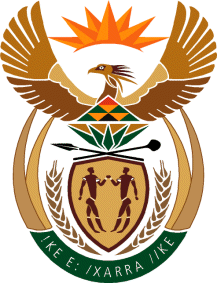 MINISTRY: COMMUNICATIONS
REPUBLIC OF SOUTH AFRICAPrivate Bag X 745, Pretoria, 0001, Tel: +27 12 473 0164   Fax: +27 12 473 0585Tshedimosetso House,1035 Francis Baard Street, Tshedimosetso House, Pretoria, 1000SABCCommercial Community Others5 FMHeart FMGroot FMChannel 7Channel AfricaLM RadioMix 93.8 FMTrots AfrikaansGood Hope FMNorth West FMRadio IslamThe LightIkwekwezi FMOFMUbuntu RadioLesedi FMPower FMLigwalagwalaLotus FMMotsweding FMMunghana Lonene FMPhalaphala FMRadio 2000RSGSA FMThobela FMTru FMUkhozi FMUmhlobo Wenene FMX-K FM